Expansiunea Islamului  Mai multe informatii de spre Islam: https://www.youtube.com/watch?v=U74I7WsrKtEconstituiţi într-un stat din timpul vieţii lui Mahomed, arabii au trecut la o politică de expansiune, dusă prin djihad (războiul sfânt) în numele credinţei, ocupând teritorii întinse în Europa, Africa şi Asia.. Acest fapt a contribuit la răspândirea limbii şi culturii arabe;datorita musulmanilor, europenii au preluat:-praful de pușcă și hartia folosite in China-“cifrele arabe” folosite de indieni (arabii au adaugat cifra 0)- cunostințe de matematica (cuvântul algebra vine din arabul “al-jabr”), medicina, geografie.organizaţi politic, în secolul al VII-lea, într-un califat cu centrul la Damasc (în Siria), arabii au transformat această formă de organizare într-un adevărat imperiu, cu o administraţie şi reguli de conducere inspirate din modelele persan şi bizantin;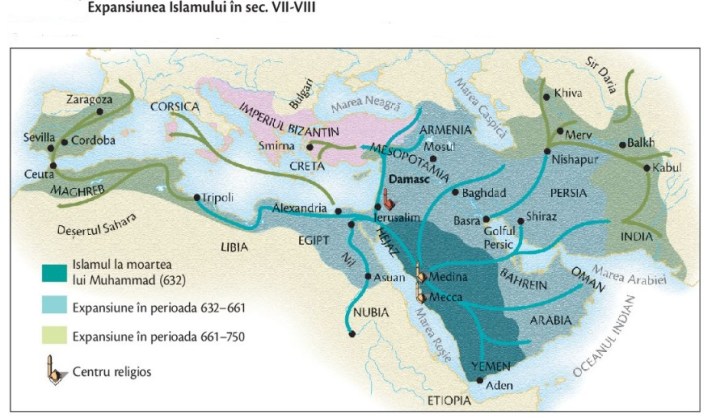 